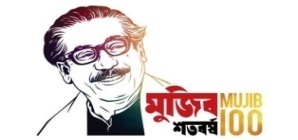 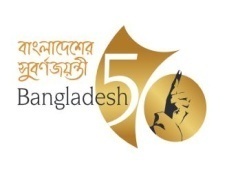 গণপ্রজাতন্ত্রী বাংলাদেশ সরকারউপজেলা মাধ্যমিক শিক্ষা অফিসারের কার্যালয়দূর্গাপুর, রাজশাহীwww.seo.durgapur.rajshahi.gov.bdবিষয় : জুম মিটিং এ অংশগ্রহন প্রসঙ্গেউপর্যুক্ত বিষয়ে আপনাকে জানানো যাচ্ছে যে, আগামী ২৭/০৫/২০২১ তারিখ বেলা ১১.০০ টায় উপজেলা মাধ্যমিক শিক্ষা অফিসারের সাথে জরুরী জুম মিটিং এ অংশগ্রহনের জন্য নিম্নে মিটিং আইডি ও পাস কোড দেয় হলো। মিটিং এ সকল প্রতিষ্ঠান প্রধানকে অংশগ্রহনের জন্য অনুরোধ করা হলো। মিটিং এর আইডি এবং পাস কোড নিম্নে দেয়া হলো।লিংক:https://us04web.zoom.us/j/4847688682?pwd=ZWVjYkxQNTlJdlpEZUdhWWdncS9lUT09অথবাMeeting ID: 484 768 8682Passcode: 123456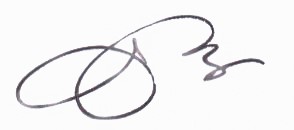                                                                                                                             (মোহাঃ জাহীদুল হক)                                                                                                                   উপজেলা মাধ্যমিক শিক্ষা অফিসার                                                                                                                             দূর্গাপুর, রাজশাহী                                                                                                                    মোবাঃ নং- 01716964851							                          e-mail:useodurgapur@gmail.comপ্রাপক,	অধ্যক্ষ/প্রধান শিক্ষক/সুপার	……………………………বিদ্যালয়/উচ্চ বিদ্যালয়/মাদ্রাসা	দূর্গাপুর, রাজশাহী।অনুলিপিঃ১। জেলা শিক্ষা অফিসার, রাজশাহী।২। উপজেলা নির্বাহী অফিসার, দূর্গাপুর, রাজশাহী।৩। সংরক্ষণ নথি।স্মারক নং: ৩৭.১০.৮১৩১.০০০.০০.০০১.২1-৭৪তারিখ:১১/০২/১৪২৮ বঙ্গাব্দস্মারক নং: ৩৭.১০.৮১৩১.০০০.০০.০০১.২1-৭৪তারিখ:২৫/০৫/২০২১ খ্রিস্টাব্দ